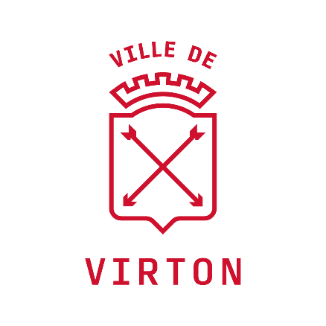 FORMULAIRE DE DEMANDE RELATIF A LA SECURITE ROUTIERELe formulaire doit être renvoyé par courriel à :Ville de Virton - virton@virton.beOuLaura GUERLOT - laura.guerlot@virton.be  - 063/44.01.68 par courrier à l’adresse suivante : Rue Charles Magnette, 17 à 6760 Virton.Nous vous signalons que votre dossier ne pourra être traité que si ce formulaire est dûment complété et signé.  Date: ………………………….Signature:Demande introduite par :Monsieur/Madame : ………………………………Rue : …………………………………………………... n° : ……Localité : ……………………………………. Code postal : ………………Téléphone : ……………………………………...Email : ……………………………………...Demande porte sur :Stationnement Demande PMR (formulaire spécifique destiné à cet effet)Interdiction de stationnement Autorisation de stationnement Problème de stationnement Modification ou ajout de signalisation Panneau manquant Panneau existant doit être modifié Circulation Réduction de vitesse autorisée Création passage pour piéton Mise en place de dispositif surélevé Placement miroirAutres :	NB : votre demande peut porter sur une ou plusieurs des mesures ci-dessus.Description de la situation actuelle : Motifs justifiant votre demande (ex : accident récurrent à un endroit, panneau manquant, manque de visibilité, …)Localisation exacte relative à votre demande + photo :Rue: ………………………………………………….  n°: ……...CP : …………………………Localité: …………………………Autre(s) informations pertinentes : Cadre à remplir uniquement par la Commune :Route régionale/communaleDemande à envoyer :	Pour info/avis à la police				Pour info/avis au SPWDemande à envoyer à la Tutelle : OUI/NON